Protocolo de Madrid relativo al Registro Internacional de Marcas Modificación de los importes de la tasa individual:  República Árabe SiriaEl Gobierno de la República Árabe Siria ha notificado al Director General de la Organización Mundial de la Propiedad Intelectual (OMPI) una declaración modificando los importes de la tasa individual a pagarse respecto de la República Árabe Siria en virtud del Artículo 8.7) del Protocolo de Madrid.  De conformidad con la Regla 35.2)b) del Reglamento Común del Arreglo y del Protocolo de Madrid, el Director General, tras consultar con la Oficina de la República Árabe Siria, ha establecido los siguientes nuevos importes de dicha tasa individual en francos suizos:  Esta modificación entrará en vigor el 29 de octubre de 2016.  Por tanto, estos importes se abonarán cuando la República Árabe Siriaa) 	sea designada en una solicitud internacional que se haya recibido, o que se estime se ha recibido, en virtud de la Regla 11.1)c) por la Oficina de origen en dicha fecha o con posterioridad;  ob) 	sea objeto de una designación posterior recibida por la Oficina de la Parte Contratante del titular en dicha fecha o con posterioridad, o sea presentada directamente a la Oficina Internacional de la OMPI en dicha fecha o con posterioridad;  oc) 	haya sido designada en un registro internacional que se haya renovado en dicha fecha o con posterioridad.28 de septiembre de 2016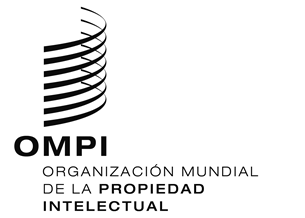 AVISO N.º 26/2016AVISO N.º 26/2016AVISO N.º 26/2016ASUNTOSASUNTOSImportes(en francos suizos)Solicitud odesignaciónposterior–  por cada clase de productos o servicios 193Renovación–  por cada clase de productos o servicios 193